Roadmaster S-Series Chassis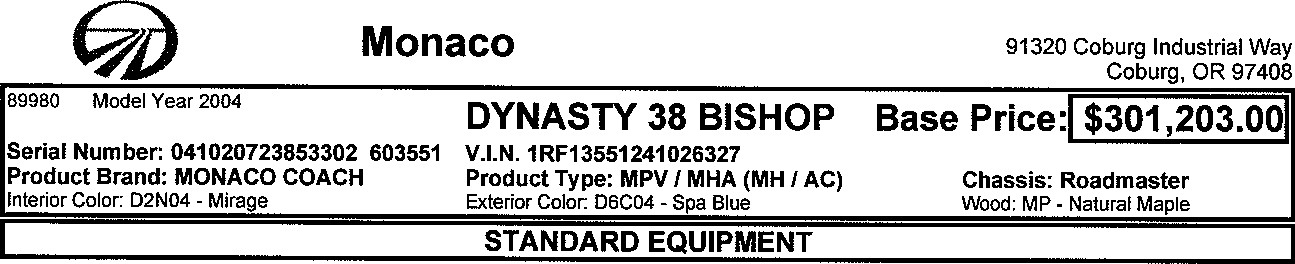 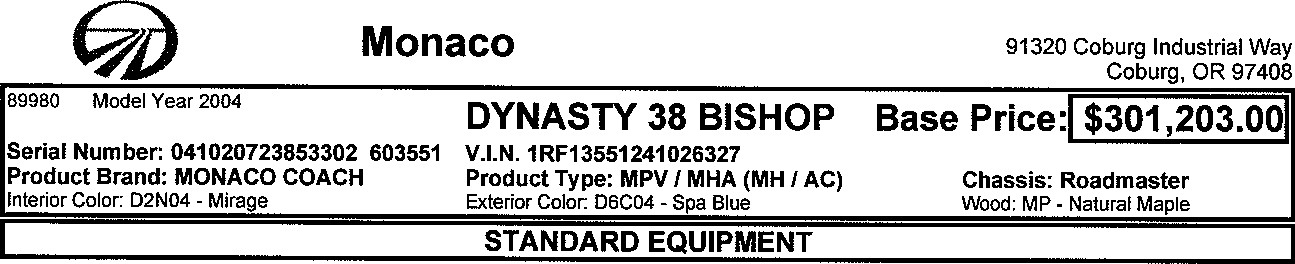 OPTIONAL EQUIPMENTOptions Total:Subtotal:OPTIONAL ITEMS MAY REPLACE CERTAIN STANDARD ITEMS - SEE DEALER FOR DETAILS	Delivery Charge:	1 ,825.ooCummins ISL 400hp Turbo Diesel EngineDigital Satellite System PrepAllison 3000-MH 6 Speed World TransmissionHome Theater System w/DVD PlayerRemote Transmission FillStereo VCRJacobs Engine Brake24" Flat Screen TV in Living RoomCushion Air Glide Suspension20" Flat Screen TV in Bedroom10 Air Bags & 10 Bitstein ShocksAir Activated Flush Mount Step CoverAutomatic Traction ControlStained or Natural Oak CabinetryAnti-Lock Braking SystemSolid Wood Square Raised Panel DoorsAutomatic Air Leveling SystemRaised Panel Doors on Refrigerator10,000 Lbs. Hitch wi7-Way Hitch PlugDay/Night Shades in Living Area & BedroomTires 295/80R]22.5Ceramic Tile Floors in Kitchen & BathroomPolished Aluminum WheelsPadded Vinyl Ceiling200 Amp AlternatorSolid Surface CountertopsHeavy Duty Steel SuperstructureStainless Steel Sink in KitchenSeamless One Piece Molded Fiberglass RoofLegless Corian Side Slide Dinette TableOne-Piece WindshieldTwo Dinette Chairs & Two Folding ChairsTriple Head Power Heated Mirrors w/SignalsWall Dinette Cabinets w/ Solid Surface TopsRoof Mounted Air Homs50 Amp Power Distribution CenterFull Length Monaco Mud Flap7.5kW Diesel Generator on Power SlideDeluxe Full Body Paint2000 Watt InverterAluminum Baggage Doors wlPower LocksFour 6V Deep Cycle House BatteriesAuto Temp Start Switch for GeneratorBattery Maintenance Charging SystemAWFM Stereo Cassette & CD PlayerDecorative Lights in Bedroom and Living AreaColor Rear Vision System w/AudioManabloc Water SystemCB Radio with AntennaTinted Skylight in BathroomLighted VIP Smart Wheel10 Gallon Gas/Electric Water HeaterRecessed Dash Workstation on Slide-out TrayCentral Water PurifierLeather Power Pilot & Co-Pilot SeatsOne Piece ShowerElectric Sliding Pilot Seat CushionNo Fuss Flushing SystemPower Footrest on Co-Pilot SeatGravity & Pressurized Water FillPower SunvisorsTwo Low Profile 13.5M BTU A/C'S w/Heat PumpsAdjustable Accelerator and Brake Pedals42M BTU Furnace w/Climate Control SystemAladdin Video Coach SystemFlush Mounted Tinted Dual Pane WindowsTile Front Entry LandingKeyless Entry System w/RemoteDouble Door Refrigerator with Ice MakerColor Coordinated Patio and Front Door AwningSpacesaver Convection MicrowaveSlide-out Topper AwningsRecessed Three Burner CooktopWindow AwningsCABINETRY D04 - MAPLE 2525,600.00 KING BED210.00SLIDE-OUT TRAY560.00 SURGE PROTECTOR560.003M MASK1 ,330.oo 1) FABRIC SLEEPER SOFA WITH DRAWERON700.00COCKPIT D04 - BUDDY SEAT W/POWER1,190.00 2) TURN COOKTOP SO THAT BURNERS0.00FOOTRESTARE FRONT4DR REFER W/ICE & RP2,100.00 3) PRE-WIRE ONLY FOR DUAL LNB INBEDROOM.350.00BOOTH DINETTE630.000.00$13,230.00$314,433.00Ship To: ALPIN HAUS SKI SHOP. INC.Manufacturer Suggested Retail Price Total:$316,258.00